                       Vadovaudamasi Lietuvos Respublikos vietos savivaldos įstatymo 16 straipsnio 2 dalies 15 punktu, 18 straipsnio 1 dalimi, Lietuvos Respublikos 2022 m. valstybės biudžeto ir savivaldybių biudžetų finansinių rodiklių patvirtinimo įstatymu, Pagėgių savivaldybės taryba n u s p r e n d ž i a: Pakeisti Pagėgių savivaldybės 2022 metų biudžetą, patvirtintą Pagėgių savivaldybės tarybos 2022 m. vasario 14 d. sprendimu Nr. T-27 „Dėl Pagėgių savivaldybės 2022 metų biudžeto tvirtinimo“:Pakeisti 1 punktą ir jį išdėstyti taip:,,1. Patvirtinti Pagėgių savivaldybės 2022 metų biudžetą – 16 275 290 Eur, iš jų: pajamos – 15 280 659 Eur, 2021 metų nepanaudotos lėšos – 469 631,00 Eur, būsimus finansinius įsipareigojimus − 525 000,00 Eur (1 priedas).“Pakeisti 2 punktą ir jį išdėstyti taip:,,2. Patvirtinti 2022 metų Pagėgių savivaldybės biudžeto asignavimus pagal asignavimų valdytojus, programas ir lėšų šaltinius – 16 275 290 Eur, iš jų darbo užmokesčiui – 8 249 935 Eur (2 priedas).“1.3. Pakeisti 2.2 papunktį ir jį išdėstyti taip:,,2.2. Specialiąją tikslinę dotaciją valstybinėms funkcijoms – 2 284 192,00 Eur  (4 priedas).“  1.4. Pakeisti 2.3 papunktį ir jį išdėstyti taip:,,2.3. Valstybės biudžeto ir kitas tikslines dotacijas – 2 170 149,00 Eur  (5 priedas).“ 1.5. Pakeisti 2.4 papunktį ir jį išdėstyti taip:,,2.4.  Savivaldybės biudžetinių įstaigų įmokas už gautas teikiamas paslaugas  −  649 438,00 Eur  (6 priedas).“Sprendimą paskelbti Teisės aktų registre ir Pagėgių savivaldybės interneto svetainėje www.pagegiai.lt.Savivaldybės meras				              Vaidas Bendaravičius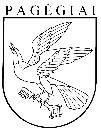 Pagėgių savivaldybės tarybasprendimasdėl pagėgių savivaldybės tarybos 2022 m. vasario 14 d. sprendimo Nr. T-27 „Dėl Pagėgių savivaldybės 2022 metų biudžeto tvirtinimo“ pakeitimo (7)2022 m. gruodžio 28 d. Nr. T-196 Pagėgiai